Waste Research Development and Innovation Roadmap2021 CALL FOR PROPOSALSThe following proposals template must be used for all proposals submitted under this Call for Proposals.PART I: GENERAL INFORMATIONPART II: BUDGET DESCRIPTIONAll proposals will be evaluated in terms of value for money against e.g. objectives, methodology, outcomesSignatures – The submitted proposal template must contain the signature of the submitting lead researcher (principal investigator) and the individual mandated to sign contracts on behalf of the lead organisation.Additional rows may be added to the above tables as necessary, to accommodate the requested information.PART III - DETAILED DESCRIPTION OF THE PROJECTSections 1-8 of the proposals must be no more than 10 pages (excluding CVs).Short title of project:	Abstract (max 250 words)	Keywords (max 5 words)	Outline of the research projectExpected Outputs:Expected Outcomes:WorkplanReferences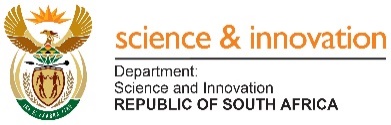 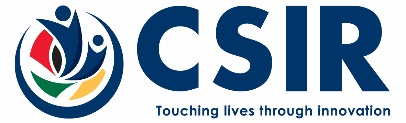 Proposed project (compulsory)Proposed project (compulsory)Project title: Planned Start Date: (dd/mm/yy)Planned End Date: (dd/mm/yy)Alignment with the Waste RDI Roadmap (compulsory)Alignment with the Waste RDI Roadmap (compulsory)Alignment with the Waste RDI Roadmap (compulsory)Alignment with the Waste RDI Roadmap (compulsory)Alignment with the Waste RDI Roadmap (compulsory)Alignment with the Waste RDI Roadmap (compulsory)Alignment with the Waste RDI Roadmap (compulsory)Alignment with the Waste RDI Roadmap (compulsory)Alignment with the Waste RDI Roadmap (compulsory)Alignment with the Waste RDI Roadmap (compulsory)Alignment with the Waste RDI Roadmap (compulsory)Alignment with the Waste RDI Roadmap (compulsory)Alignment with the Waste RDI Roadmap (compulsory)Alignment with the Waste RDI Roadmap (compulsory)Alignment with the Waste RDI Roadmap (compulsory)Alignment with the Waste RDI Roadmap (compulsory)Alignment with the Waste RDI Roadmap (compulsory)Alignment with the Waste RDI Roadmap (compulsory)Alignment with the Waste RDI Roadmap (compulsory)Alignment with the Waste RDI Roadmap (compulsory)Alignment with the Waste RDI Roadmap (compulsory)Alignment with the Waste RDI Roadmap (compulsory)Waste Roadmap theme (select one): Waste Roadmap theme (select one): Waste Roadmap theme (select one): Waste Roadmap theme (select one): Waste Roadmap theme (select one): Waste Roadmap theme (select one): Waste Roadmap theme (select one): Waste Roadmap theme (select one): Waste Roadmap theme (select one): Waste Roadmap theme (select one): Waste Roadmap theme (select one): Waste Roadmap theme (select one): Waste Roadmap theme (select one): Waste Roadmap theme (select one): Waste Roadmap theme (select one): Waste Roadmap theme (select one): Waste Roadmap theme (select one): Waste Roadmap theme (select one): Waste Roadmap theme (select one): Waste Roadmap theme (select one): Waste Roadmap theme (select one): Waste Roadmap theme (select one): □Strategic PlanningStrategic Planning□□Modelling & AnalyticsModelling & AnalyticsModelling & Analytics□Technology solutionsTechnology solutionsTechnology solutions□Waste logisticsWaste logisticsWaste logistics□Waste & EnvironmentWaste & Environment□□Waste & SocietyWaste Roadmap sub-theme:Waste Roadmap sub-theme:Waste Roadmap sub-theme:Waste Roadmap sub-theme:Waste Roadmap sub-theme:Waste Roadmap sub-theme:Waste Roadmap sub-theme:Priority waste stream (select one):Priority waste stream (select one):Priority waste stream (select one):Priority waste stream (select one):Priority waste stream (select one):Priority waste stream (select one):Priority waste stream (select one):Priority waste stream (select one):Priority waste stream (select one):Priority waste stream (select one):Priority waste stream (select one):Priority waste stream (select one):Priority waste stream (select one):Priority waste stream (select one):Priority waste stream (select one):Priority waste stream (select one):Priority waste stream (select one):Priority waste stream (select one):Priority waste stream (select one):Priority waste stream (select one):Priority waste stream (select one):Priority waste stream (select one):□□Electronic wasteElectronic waste□□Municipal wasteMunicipal wasteMunicipal wasteMunicipal waste□Organic wasteOrganic wasteOrganic waste□Waste plasticWaste plasticWaste plastic□□Waste tyresWaste tyresDetails of Lead Institution (compulsory)Details of Lead Institution (compulsory)Name of Lead Institution:Department / Division: Name of contact person:Designation: Physical address:Postal address:Telephone number:E-mail address:Collaborating institutions (if any) (replicate the table below if more than 2 collaborating institutions)Collaborating institutions (if any) (replicate the table below if more than 2 collaborating institutions)Name of contact person:Name of institution:Department / Division: Contribution: Name of contact person:Name of institution:Department / Division: Contribution: Lead Researcher (Principle Investigator) details (compulsory)Lead Researcher (Principle Investigator) details (compulsory)Title:Initials:First Name:Surname:Institution:Faculty / Department:Qualification:NRF rating (if applicable):Gender:Race:ID or Passport Number:Nationality:Citizenship:Country of origin:Experience in the technical field of proposed research:Years’ experience:Email address:Telephone:Cell:Budget (compulsory) (additional rows should be added as necessary)Budget (compulsory) (additional rows should be added as necessary)Budget (compulsory) (additional rows should be added as necessary)Budget (compulsory) (additional rows should be added as necessary)Budget (compulsory) (additional rows should be added as necessary)Human resource costsHuman resource costsHuman resource costsHuman resource costsHuman resource costsResearcher NameFinancial YearRemuneration Rate (R/hour)HoursAmount (R)(excl. VAT)Running expensesRunning expensesRunning expensesRunning expensesRunning expensesRunning expensesRunning expense typeRunning expense typeRunning expense typeFinancial YearFinancial YearAmount (R)(excl. VAT)Other expensesOther expensesOther expensesOther expensesOther expensesOther expensesRunning expense typeRunning expense typeRunning expense typeFinancial YearFinancial YearAmount (R)(excl. VAT)Budget summaryBudget summaryBudget summaryBudget summaryBudget summaryBudget summaryFinancial YearHRRunningRunningOtherTotal (R) 20222023TOTAL (excl. VAT)VAT (15%)TOTAL (incl. VAT)Other sources of support (compulsory)Other sources of support (compulsory)Other sources of support (compulsory)Other sources of support (compulsory)Other sources of support (compulsory)Is this research currently being funded by other sources?YesNoIf yes, please indicate the sources, amounts and periods of support.If yes, please indicate the sources, amounts and periods of support.If yes, please indicate the sources, amounts and periods of support.If yes, please indicate the sources, amounts and periods of support.If yes, please indicate the sources, amounts and periods of support.Has this project been submitted to other agencies for financial support?YesNoIf yes, please indicate which agencies and when.If yes, please indicate which agencies and when.If yes, please indicate which agencies and when.If yes, please indicate which agencies and when.If yes, please indicate which agencies and when.Signatures (compulsory)Signatures (compulsory)Signatures (compulsory)Project leaderProject leaderProject leaderPrincipal Investigator Name:Position:Signature:Date:Contract signatory (individual mandated to sign contracts on behalf of lead institution)Contract signatory (individual mandated to sign contracts on behalf of lead institution)Contract signatory (individual mandated to sign contracts on behalf of lead institution)Contract signatory Name:Position:Signature:Date:Aim and objective of this research project (max 50 words)Brief statement of the problem that this project aims to addressWhy is this issue particularly relevant for South Africa?What gaps in research does this project aim to address?Literature reviewResearch question(s)Research design and methodologyPlanned deliverablesPlanned number of students to be supported under the grant:Hon:Masters:PhD: